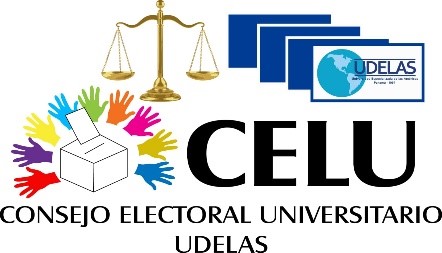 SOLICITUD DE CERTIFICACIÓN DOCENTE CON FIN ELECTORALDEPARTAMENTOS ACADÉMICOSFecha: ____________________________					 Señor (a)Director del Departamento AcadémicoE. 	S. 	D.Señor Director (a) de Departamento:Quien suscribe, _____________________________________ con cédula de identidad personal N°___________________, solicito se expida a mi favor, certificación que contenga la información siguiente:Que cuento con una publicación académica, acorde a mi especialidad, registrada en el Departamento académico.Que la publicación académica no excede de 5 años previos a la elección.Atentamente,Firma: ___________________	 Extensión Universitaria: __________________Cédula: __________________	Correo institucional del solicitante: ______________En caso de realizar el proceso vía digital sírvase enviar esta solicitud al correo Departamento  Ciencias de la vida       		biseth.arauz@udelas.ac.paDepartamento de Ciencias exactas    		svetlana.detristan@udelas.ac.paDepartamento Ingeniería y Tecnología de la Salud  	asdrual.rojas.3@udelas.ac.paDepartamento de Salud Pública          		lurys.martinez@udelas.ac.paDepartamento Ciencias Médicas     		joel.mendez@udelas.ac.paDepartamento Ciencias Clínicas     		carlos.gonzalez@udelas.ac.paDepartamento Ciencias Enfermería  		sherly.gonzalez.0@udelas.ac.paDepartamento de Lenguas     		dinora.delgado@udelas.ac.paDepartamento de Desarrollo Social    		esther.hinestroza@udelas.ac.paDepartamento de Ciencias  Sociales  		elizabeth.perez.1@udelas.ac.paDepartamento de Psicología                		marian.mudarra@udelas.ac.paDepartamento de Pedagogía               		janet.aguilar@udelas.ac.paDepartamento de Educación Especial  		hilma.ramos.9@udelas.ac.pa